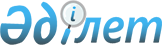 "2017-2019 жылдарға арналған Қызылжар аудандық бюджет туралы" Солтүстік Қазақстан облысы Қызылжар аудандық мәслихатының 2016 жылғы 23 желтоқсандағы № 10/1 шешіміне өзгерістер мен толықтыру енгізу туралыСолтүстік Қазақстан облысы Қызылжар ауданы мәслихатының 2017 жылғы 27 ақпандағы № 11/1 шешімі. Солтүстік Қазақстан облысының Әділет департаментінде 2017 жылғы 13 наурызда № 4090 болып тіркелді      Қазақстан Республикасының 2008 жылғы 4 желтоқсандағы Бюджет кодексінің 106, 109-баптарына, "Қазақстан Республикасындағы жергілікті мемлекеттік басқару және өзін-өзі басқару туралы" Қазақстан Республикасының 2001 жылғы 23 қаңтардағы Заңының 6-бабына сәйкес Солтүстік Қазақстан облысының Қызылжар аудандық мәслихаты ШЕШТІ:

      1. "2017-2019 жылдарға арналған Қызылжар аудандық бюджеті туралы" Солтүстік Қазақстан облысы Қызылжар аудандық мәслихатының 2016 жылғы 23 желтоқсандағы № 10/1 шешіміне (Нормативтік құқықтық актілерді мемлекеттік тіркеу тізілімінде № 4004 болып тіркелді, 2017 жылғы 13 қаңтарда "Қызылжар", "Маяк" газеттерінде жарияланды) келесі өзгерістер мен толықтыру енгізілсін:

       1 тармақ келесі редакцияда мазмұндалсын:

      "1. Сәйкесінше 1, 2 және 3-қосымшаларға сәйкес 2017-2019 жылдарға, соның ішінде 2017 жылға арналған Қызылжар аудандық бюджет мынадай көлемдерде бекітілсін:

      1) кірістер – 5 187 014 мың теңге, соның ішінде:

      салықтық түсімдер – 829 034 мың теңге;

      салықтық емес түсімдер – 13 081 мың теңге; 

      негізгі капиталды сатудан түсетін түсімдер – 25 632 мың теңге;

      трансферттер түсімі – 4 319 267 мың теңге;

      2) шығындар – 5 262 505 мың теңге;

      3) таза бюджеттік кредиттеу – 98 662 мың теңге, соның ішінде:

      бюджеттік кредиттер – 122 526 мың теңге; 

      бюджеттік кредиттерді өтеу – 23 864 мың теңге;

      4) қаржы активтерімен операциялар бойынша сальдо – 6 625 мың теңге, соның ішінде:

      қаржы активтерін сатып алу – 6 625 мың теңге;

      мемлекеттің қаржы активтерін сатудан түсетін түсімдер – 0 мың теңге;

      5) бюджет тапшылығы (профициті) – - 180 778 мың теңге;

      6) бюджет тапшылығын қаржыландыру (профицитін пайдалану) – 180 778 мың теңге:

       қарыздар түсімі – 122 526 мың теңге;

      қарыздарды өтеу – 48 483 мың теңге;

      бюджет қаражатының пайдаланылатын қалдықтары – 106 735 мың теңге.";

      келесі мазмұндағы 9-1 тармағымен толықтырылсын:

      "9-1. 2017 жылғы 1 қаңтарға қалыптасқан аудандық бюджеттің шығындары бюджеттік қаражаттың бос қалдықтары есебінен 9 қосымшаға сәйкес қарастырылсын.";

      осы шешімнің 3 қосымшасына сәйкес 9 қосымшамен толықтырылсын;

       13 тармақ келесі редакцияда мазмұндалсын:

       "13. 2017 жылға ауданның жергілікті атқарушы органның резерві 12 500 мың теңге сомасында бекітілсін.";

      көрсетілген шешімнің 1, 4 қосымшалары осы шешімнің 1, 2 қосымшаларына сәйкес жаңа редакцияда мазмұндалсын.

      2. Осы шешім 2017 жылғы 1 қаңтардан бастап қолданысқа енгізіледі.

 2017 жылға арналған Қызылжар ауданының бюджетi      

      Кестенің жалғасы 

 2017 жылға арналған Қызылжар ауданының ауылдық округтерiнiң бюджеттiк бағдарламалары      

      Кестенің жалғасы

 2017 жылға арналған Қызылжар ауданының ауылдық округтерiнiң бюджеттiк бағдарламалары      

      Кестенің жалғасы

 2017 жылдың 1 қаңтарына қалыптасқан бюджеттік қаражаттың бос қалдықтары есебінен аудандық бюджет шығыстары
					© 2012. Қазақстан Республикасы Әділет министрлігінің «Қазақстан Республикасының Заңнама және құқықтық ақпарат институты» ШЖҚ РМК
				
      Солтүстік Қазақстан облысы 
Қызылжар аудандық 
мәслихаты сессиясының 
төрағасы

С. Мануйлова

      Солтүстік Қазақстан облысы 
Қызылжар аудандық 
мәслихатының хатшысы

А. Молдахметова
Аудандық мәслихат сессиясының 2017 жылғы 27 ақпандағы № 11/1 шешіміне 1 қосымшаАудандық мәслихат сессиясының 2016 жылғы 23 желтоқсандағы № 10/1 шешіміне 1 қосымшаСанаты

Санаты

Атауы

Сомасы, мың теңге

Сыныбы

Сыныбы

Атауы

Сомасы, мың теңге

Ішкі сыныбы

Атауы

Сомасы, мың теңге

1

2

3

4

5

1) Кірістер

5 187 014

1

Салықтық түсімдер

829 034

01

Табыс салығы

74 850

2

Жеке табыс салығы

74 850

03

Әлеуметтiк салық

300 239

1

Әлеуметтiк салық

300 239

04

Меншiкке салынатын салықтар

360 166

1

Мүлiкке салынатын салықтар

279 144

3

Жер салығы

8 079

4

Көлiк құралдарына салынатын салық

68 395

5

Бірыңғай жер салығы

4 548

05

Тауарларға, жұмыстарға және қызметтерге салынатын iшкi салықтар

86 385

2

Акциздер

5 278

3

Табиғи және басқа да ресурстарды пайдаланғаны үшiн түсетiн түсiмдер

54 390

4

Кәсiпкерлiк және кәсiби қызметтi жүргiзгенi үшiн алынатын алымдар

26 717

08

Заңдық маңызы бар әрекеттерді жасағаны және (немесе) оған уәкілеттігі бар мемлекеттік органдар немесе лауазымды адамдар құжаттар бергені үшін алынатын міндетті төлемдер

7 394

1

Мемлекеттік баж

7 394

2

Салықтық емес түсiмдер

13 081

01

Мемлекеттік меншіктен түсетін кірістер

6 641

5

Мемлекет меншігіндегі мүлікті жалға беруден түсетін кірістер

6 641

06

Басқа да салықтық емес түсiмдер

6 440

1

Басқа да салықтық емес түсiмдер

6 440

3

Негізгі капиталды сатудан түсетін түсімдер

25 632

03

Жердi және материалдық емес активтердi сату

25 632

1

Жерді сату

25 000

2

Материалдық емес активтерді сату

632

4

Трансферттердің түсімдері

4 319 267

02

Мемлекеттiк басқарудың жоғары тұрған органдарынан түсетiн трансферттер

4 319 267

2

Облыстық бюджеттен түсетiн трансферттер

4 319 267

Функционалдық топ

Функционалдық топ

Функционалдық топ

Атауы

Сомасы, мың теңге

Әкiмшi

Әкiмшi

Атауы

Сомасы, мың теңге

Бағдарлама

1

2

3

4

5

2) Шығындар

5 262 505

1

Жалпы сипаттағы мемлекеттiк қызметтер

462 143,2

112

Аудан (облыстық маңызы бар қала) мәслихатының аппараты

14 484

001

Аудан (облыстық маңызы бар қала) мәслихатының қызметін қамтамасыз ету жөніндегі қызметтер

14 484

122

Аудан (облыстық маңызы бар қала) әкімінің аппараты

130 216,2

001

Аудан (облыстық маңызы бар қала) әкімінің қызметін қамтамасыз ету жөніндегі қызметтер

97 322,2

003

Мемлекеттік органның күрделі шығыстары

32 894

123

Қаладағы аудан, аудандық маңызы бар қала, кент, ауыл, ауылдық округ әкімінің аппараты

222 967,8

001

Қаладағы аудан, аудандық маңызы бар қаланың, кент, ауыл, ауылдық округ әкімінің қызметін қамтамасыз ету жөніндегі қызметтер

217 713,8

022

Мемлекеттік органның күрделі шығыстары

4 750

032

Ведомстволық бағыныстағы мемлекеттік мекемелерінің және ұйымдарының күрделі шығыстары

504

459

Ауданның (облыстық маңызы бар қаланың) экономика және қаржы бөлімі

60 568

003

Салық салу мақсатында мүлікті бағалауды жүргізу

2 213

010

Жекешелендіру, коммуналдық меншікті басқару, жекешелендіруден кейінгі қызмет және осыған байланысты дауларды реттеу

23 996

001

Ауданның (облыстық маңызы бар қаланың) экономикалық саясаттын қалыптастыру мен дамыту, мемлекеттік жоспарлау, бюджеттік атқару және коммуналдық меншігін басқару саласындағы мемлекеттік саясатты іске асыру жөніндегі қызметтер

34 359

495

Ауданның (облыстық маңызы бар қаланың) құрылыс, сәулет, тұрғын үй-коммуналдық шаруашылығы, жолаушылар көлігі және автомобиль жолдары бөлімі

33 907,2

001

Жергілікті деңгейде сәулет, құрылыс, тұрғын үй-коммуналдық шаруашылық, жолаушылар көлігі және автомобиль жолдары саласындағы мемлекеттік саясатты іске асыру жөніндегі қызметтер

33 907,2

2

Қорғаныс

21 429

122

Аудан (облыстық маңызы бар қала) әкімінің аппараты

21 429

005

Жалпыға бірдей әскери міндетті атқару шеңберіндегі іс-шаралар

6 491

006

Аудан (облыстық маңызы бар қала) ауқымындағы төтенше жағдайлардың алдын алу және оларды жою

14 638

007

Аудандық (қалалық) ауқымдағы дала өрттерінің, сондай-ақ мемлекеттік өртке қарсы қызмет органдары құрылмаған елдi мекендерде өрттердің алдын алу және оларды сөндіру жөніндегі іс-шаралар

300

4

Бiлiм беру

3 266 105

464

Ауданның (облыстық маңызы бар қаланың) білім бөлімі

317 778

009

Мектепке дейінгі тәрбие мен оқыту ұйымдарының қызметін қамтамасыз ету

79 451

040

Мектепке дейінгі білім беру ұйымдарында мемлекеттік білім беру тапсырысын іске асыруға

238 327

123

Қаладағы аудан, аудандық маңызы бар қала, кент, ауыл, ауылдық округ әкімінің аппараты

12 951

005

Ауылдық жерлерде балаларды мектепке дейін тегін алып баруды және кері алып келуді ұйымдастыру

12 951

464

Ауданның (облыстық маңызы бар қаланың) білім бөлімі

2 675 942

003

Жалпы білім беру

2 623 436

006

Балаларға қосымша білім беру

52 506

465

Ауданның (облыстық маңызы бар қаланың) дене шынықтыру және спорт бөлімі

42 393

017

Балалар мен жасөспірімдерге спорт бойынша қосымша білім беру

42 393

464

Ауданның (облыстық маңызы бар қаланың) білім бөлімі

217 041

001

Жергілікті деңгейде білім беру саласындағы мемлекеттік саясатты іске асыру жөніндегі қызметтер 

16 917

004

Ауданның (облыстық маңызы бар қаланың) мемлекеттік білім беру мекемелерінде білім беру жүйесін ақпараттандыру

2 850

005

Ауданның (облыстық маңызы бар қаланың) мемлекеттік білім беру мекемелер үшін оқулықтар мен оқу-әдiстемелiк кешендерді сатып алу және жеткізу

55 482

015

Жетім баланы (жетім балаларды) және ата-аналарының қамқорынсыз қалған
баланы (балаларды) күтіп-ұстауға қамқоршыларға (қорғаншыларға) ай
сайынғы ақшалай қаражат төлемі

19 566

029

Балалар мен жасөспірімдердің психикалық денсаулығын зерттеу және халыққа психологиялық-медициналық-педагогикалық консультациялық көмек көрсету

13 630

067

Ведомстволық бағыныстағы мемлекеттік мекемелерінің және ұйымдарының күрделі шығыстары

108 596

6

Әлеуметтiк көмек және әлеуметтiк қамсыздандыру

265 332

451

Ауданның (облыстық маңызы бар қаланың) жұмыспен қамту және әлеуметтік бағдарламалар бөлімі

15 150

005

Мемлекеттік атаулы әлеуметтік көмек

500

016

18 жасқа дейінгі балаларға мемлекеттік жәрдемақылар

2 455

025

"Өрлеу" жобасы бойынша келісілген қаржылай көмекті енгізу

12 195

464

Ауданның (облыстық маңызы бар қаланың) білім бөлімі

3 446

030

Патронат тәрбиешілерге берілген баланы (балаларды) асырап бағу

3 446

451

Ауданның (облыстық маңызы бар қаланың) жұмыспен қамту және әлеуметтік бағдарламалар бөлімі

246 520

002

Жұмыспен қамту бағдарламасы

78 379

007

Жергілікті өкілетті органдардың шешімі бойынша мұқтаж азаматтардың жекелеген топтарына әлеуметтік көмек

18 366

010

Үйден тәрбиеленіп оқытылатын мүгедек балаларды материалдық қамтамасыз ету

752

014

Мұқтаж азаматтарға үйде әлеуметтiк көмек көрсету

86 065

017

Мүгедектерді оңалту жеке бағдарламасына сәйкес, мұқтаж мүгедектерді міндетті гигиеналық құралдармен және ымдау тілі мамандарының қызмет көрсетуін, жеке көмекшілермен қамтамасыз ету

16 875

023

Жұмыспен қамту орталықтарының қызметін қамтамасыз ету

20 102

001

Жергілікті деңгейде халық үшін әлеуметтік бағдарламаларды жұмыспен қамтуды қамтамасыз етуді іске асыру саласындағы мемлекеттік саясатты іске асыру жөніндегі қызметтер

25 607

011

Жәрдемақыларды және басқа да әлеуметтік төлемдерді есептеу, төлеу мен жеткізу бойынша қызметтерге ақы төлеу

374

495

Ауданның (облыстық маңызы бар қаланың) құрылыс, сәулет, тұрғын үй-коммуналдық шаруашылығы, жолаушылар көлігі және автомобиль жолдары бөлімі

216

050

Қазақстан Республикасында мүгедектердің құқықтарын қамтамасыз ету және өмір сүру сапасын жақсарту жөніндегі 2012 - 2018 жылдарға арналған іс-шаралар жоспарын іске асыру

216

7

Тұрғын үй-коммуналдық шаруашылық

559 786

495

Ауданның (облыстық маңызы бар қаланың) құрылыс, сәулет, тұрғын үй-коммуналдық шаруашылығы, жолаушылар көлігі және автомобиль жолдары бөлімі

62 500

007

Коммуналдық тұрғын үй қорының тұрғын үйін жобалау және (немесе) салу, реконструкциялау

6 500

033

Инженерлік-коммуникациялық инфрақұрылымды жобалау, дамыту және (немесе) жайластыру

6 000

072

Нәтижелі жұмыспен қамтуды және жаппай кәсіпкерлікті дамыту бағдарламасы шеңберінде қызметтік тұрғын үй салу, инженерлік-коммуникациялық инфрақұрылымды дамыту, жастарға арналған жатақханаларды салу, салып бітіру 

50 000

123

Қаладағы аудан, аудандық маңызы бар қала, кент, ауыл, ауылдық округ әкімінің аппараты

4 780

014

Елді мекендерді сумен жабдықтауды ұйымдастыру

4 780

495

Ауданның (облыстық маңызы бар қаланың) құрылыс, сәулет, тұрғын үй-коммуналдық шаруашылығы, жолаушылар көлігі және автомобиль жолдары бөлімі

402 247

016

Сумен жабдықтау және су бұру жүйесінің жұмыс істеуі

200

058

Ауылдық елді мекендердегі сумен жабдықтау және су бұру жүйелерін дамыту

402 047

123

Қаладағы аудан, аудандық маңызы бар қала, кент, ауыл, ауылдық округ әкімінің аппараты

41 184

008

Елді мекендердегі көшелерді жарықтандыру

27 226

009

Елді мекендердің санитариясын қамтамасыз ету

10 085

011

Елді мекендерді абаттандыру мен көгалдандыру

3 873

495

Ауданның (облыстық маңызы бар қаланың) құрылыс, сәулет, тұрғын үй-коммуналдық шаруашылығы, жолаушылар көлігі және автомобиль жолдары бөлімі

49 075

028

Жерлеу орындарын ұстау және туыстары жоқ адамдарды жерлеу

75

029

Елдi мекендердi абаттандыру және көгалдандыру

39 000

031

Елдi мекендердiң санитариясын қамтамасыз ету

10 000

8

Мәдениет, спорт, туризм және ақпараттық кеңістiк

189 589,2

123

Қаладағы аудан, аудандық маңызы бар қала, кент, ауыл, ауылдық округ әкімінің аппараты

53 362

006

Жергілікті деңгейде мәдени-демалыс жұмыстарын қолдау

53 362

455

Ауданның (облыстық маңызы бар қаланың) мәдениет және тілдерді дамыту бөлімі

31 714

003

Мәдени-демалыс жұмысын қолдау

31 714

465

Ауданның (облыстық маңызы бар қаланың) дене шынықтыру және спорт бөлімі

19 304

001

Жергілікті деңгейде дене шынықтыру және спорт саласындағы мемлекеттік саясатты іске асыру жөніндегі қызметтер

9 217

006

Аудандық (облыстық маңызы бар қалалық) деңгейде спорттық жарыстар өткiзу

799

007

Әртүрлi спорт түрлерi бойынша аудан (облыстық маңызы бар қала) құрама командаларының мүшелерiн дайындау және олардың облыстық спорт жарыстарына қатысуы

9 288

495

Ауданның (облыстық маңызы бар қаланың) құрылыс, сәулет, тұрғын үй-коммуналдық шаруашылығы, жолаушылар көлігі және автомобиль жолдары бөлімі

2 955

021

Cпорт объектілерін дамыту

2 955

455

Ауданның (облыстық маңызы бар қаланың) мәдениет және тілдерді дамыту бөлімі

41 237

006

Аудандық (қалалық) кiтапханалардың жұмыс iстеуi

37 341

007

Мемлекеттiк тiлдi және Қазақстан халқының басқа да тiлдерін дамыту

3 896

456

Ауданның (облыстық маңызы бар қаланың) ішкі саясат бөлімі

9 895

002

Мемлекеттік ақпараттық саясат жүргізу жөніндегі қызметтер

9 895

455

Ауданның (облыстық маңызы бар қаланың) мәдениет және тілдерді дамыту бөлімі

15 360,2

001

Жергілікті деңгейде тілдерді және мәдениетті дамыту саласындағы мемлекеттік саясатты іске асыру жөніндегі қызметтер

9 360,2

032

Ведомстволық бағыныстағы мемлекеттік мекемелерінің және ұйымдарының күрделі шығыстары

6 000

456

Ауданның (облыстық маңызы бар қаланың) ішкі саясат бөлімі

15 762

001

Жергілікті деңгейде ақпарат, мемлекеттілікті нығайту және азаматтардың әлеуметтік сенімділігін қалыптастыру саласында мемлекеттік саясатты іске асыру жөніндегі қызметтер

10 123

003

Жастар саясаты саласында іс-шараларды іске асыру

5 639

10

Ауыл, су, орман, балық шаруашылығы, ерекше қорғалатын табиғи аумақтар, қоршаған ортаны және жануарлар дүниесін қорғау, жер қатынастары

153 076,4

459

Ауданның (облыстық маңызы бар қаланың) экономика және қаржы бөлімі

24 434

099

Мамандарға әлеуметтік қолдау көрсету жөніндегі шараларды іске асыру

24 434

462

Ауданның (облыстық маңызы бар қаланың) ауыл шаруашылығы бөлімі

23 391,2

001

Жергілікті деңгейде ауыл шаруашылығы саласындағы мемлекеттік саясатты іске асыру жөніндегі қызметтер

23 391,2

473

Ауданның (облыстық маңызы бар қаланың) ветеринария бөлімі

26 743,2

001

Жергілікті деңгейде ветеринария саласындағы мемлекеттік саясатты іске асыру жөніндегі қызметтер

16 764,2

006

Ауру жануарларды санитарлық союды ұйымдастыру

350

007

Қаңғыбас иттер мен мысықтарды аулауды және жоюды ұйымдастыру

2 600

008

Алып қойылатын және жойылатын ауру жануарлардың, жануарлардан алынатын өнімдер мен шикізаттың құнын иелеріне өтеу

1 115

009

Жануарлардың энзоотиялық аурулары бойынша ветеринариялық іс-шараларды жүргізу

1 849

010

Ауыл шаруашылығы жануарларын сәйкестендіру жөніндегі іс-шараларды өткізу

4 065

463

Ауданның (облыстық маңызы бар қаланың) жер қатынастары бөлімі

13 427

001

Аудан (облыстық маңызы бар қала) аумағында жер қатынастарын реттеу саласындағы мемлекеттік саясатты іске асыру жөніндегі қызметтер

13 427

473

Ауданның (облыстық маңызы бар қаланың) ветеринария бөлімі

65 081

011

Эпизоотияға қарсы іс-шаралар жүргізу

65 081

12

Көлік және коммуникация

235 439,3

123

Қаладағы аудан, аудандық маңызы бар қала, кент, ауыл, ауылдық округ әкімінің аппараты

23 695,3

013

Аудандық маңызы бар қалаларда, кенттерде, ауылдарда, ауылдық округтерде автомобиль жолдарының жұмыс істеуін қамтамасыз ету

23 695,3

495

Ауданның (облыстық маңызы бар қаланың) құрылыс, сәулет, тұрғын үй-коммуналдық шаруашылығы, жолаушылар көлігі және автомобиль жолдары бөлімі

211 744

022

Көлік инфрақұрылымын дамыту

30 000

023

Автомобиль жолдарының жұмыс істеуін қамтамасыз ету

180 744

039

Әлеуметтік маңызы бар қалалық (ауылдық), қала маңындағы және ауданішілік қатынастар бойынша жолаушылар тасымалдарын субсидиялау

1 000

13

Басқалар

61 253,2

469

Ауданның (облыстық маңызы бар қаланың) кәсіпкерлік бөлімі

7 588,2

001

Жергілікті деңгейде кәсіпкерлікті дамыту саласындағы мемлекеттік саясатты іске асыру жөніндегі қызметтер

7 588,2

123

Қаладағы аудан, аудандық маңызы бар қала, кент, ауыл, ауылдық округ әкімінің аппараты

41 165

040

Өңірлерді дамытудың 2020 жылға дейінгі бағдарламасы шеңберінде өңірлерді экономикалық дамытуға жәрдемдесу бойынша шараларды іске асыру

41 165

459

Ауданның (облыстық маңызы бар қаланың) экономика және қаржы бөлімі

12 500

012

Ауданның (облыстық маңызы бар қаланың) жергілікті атқарушы органының резерві

12 500

15

Трансферттер

48 351,7

459

Ауданның (облыстық маңызы бар қаланың) экономика және қаржы бөлімі

48 351,7

006

Нысаналы пайдаланылмаған (толық пайдаланылмаған) трансферттерді қайтару

11 608,5

016

Нысаналы мақсатқа сай пайдаланылмаған нысаналы трансферттерді қайтару

4 320

051

Жергілікті өзін-өзі басқару органдарына берілетін трансферттер

950

054

Қазақстан Республикасының Ұлттық қорынан берілетін нысаналы трансферт есебінен республикалық бюджеттен бөлінген пайдаланылмаған (түгел пайдаланылмаған) нысаналы трансферттердің сомасын қайтару

31 473,2

3) Таза бюджеттік кредиттеу

98 662

Бюджеттік кредиттер

122 526

10

Ауыл, су, орман, балық шаруашылығы, ерекше қорғалатын табиғи аумақтар, қоршаған ортаны және жануарлар дүниесін қорғау, жер қатынастары

122 526

459

Ауданның (облыстық маңызы бар қаланың) экономика және қаржы бөлімі

122 526

018

Мамандарды әлеуметтік қолдау шараларын іске асыру үшін бюджеттік кредиттер

122 526

Санаты

Сыныбы

Ішкі сыныбы

Атауы

Сомасы, мың теңге

5

Бюджеттік кредиттерді өтеу

23 864

01

Бюджеттік кредиттерді өтеу

23 864

1

Мемлекеттік бюджеттен берілген бюджеттік кредиттерді өтеу

23 864

4) Қаржы активтерімен операциялар бойынша сальдо

6 625

Қаржы активтерін сатып алу

6 625

13

Басқалар

6 625

473

Ауданның (облыстық маңызы бар қаланың) ветеринария бөлімі

6 625

065

Заңды тұлғалардың жарғылық капиталын қалыптастыру немесе ұлғайту

6 625

Санаты

Сыныбы

Ішкі сыныбы

Атауы

Сомасы, мың теңге

6

Мемлекеттің қаржы активтерін сатудан түсетін түсімдер

0

5) Бюджет тапшылығы (профициті)

-180 778

6) Бюджет тапшылығын қаржыландыру (профицитін пайдалану)

180 778

7

Қарыздар түсімдері

122 526

01

Мемлекеттік ішкі қарыздар

122 526

2

Қарыз алу келісім-шарттары

122 526

Функционалдық топ

Әкiмшi

Бағдарлама

Атауы

Сомасы, мың теңге

Функционалдық топ

Әкiмшi

Бағдарлама

Атауы

Сомасы, мың теңге

16

Қарыздарды өтеу

48 483

Функционалдық топ

Әкiмшi

Бағдарлама

Атауы

Сомасы, мың теңге

459

Ауданның (облыстық маңызы бар қаланың) экономика және қаржы бөлімі

48 483

005

Жергілікті атқарушы органның жоғары тұрған бюджет алдындағы борышын өтеу

48 483

Санаты

Сыныбы

Ішкі сыныбы

Атауы

Сомасы, мың теңге

8

Бюджет қаражатының пайдаланылатын қалдықтары

106 735

01

Бюджет қаражаты қалдықтары

106 735

1

Бюджет қаражатының бос қалдықтары

106 735

Аудандық мәслихат сессиясының 2017 жылғы 27 ақпандағы № 11/1 шешіміне 2 қосымшаАудандық мәслихат сессиясының 2016 жылғы 23 желтоқсандағы № 10/1 шешіміне 4 қосымшаФункционалдық топ

Барлығы

Функционалдық топ

Әкiмшi

Әкiмшi

Әкiмшi

Барлығы

Функционалдық топ

Бағдарлама

Бағдарлама

Барлығы

Функционалдық топ

Атауы

Барлығы

1

2

3

4

Барлығы

226 077,5

1

Жалпы сипаттағы мемлекеттiк қызметтер 

107 011,2

123

Қаладағы аудан, аудандық маңызы бар қала, кент, ауыл, ауылдық округ әкімінің аппараты

107 011,2

001

Қаладағы аудан, аудандық маңызы бар қаланың, кент, ауыл, ауылдық округ әкімінің қызметін қамтамасыз ету жөніндегі қызметтер

104 469,2

022

Мемлекеттік органдардың күрделі шығыстары

2 250

032

Ведомстволық бағыныстағы мемлекеттік мекемелерінің және ұйымдарының күрделі шығыстары

292

4

Бiлiм беру

7 466

123

Қаладағы аудан, аудандық маңызы бар қала, кент, ауыл, ауылдық округ әкімінің аппараты

7 466

005

Ауылдық жерлерде балаларды мектепке дейін тегін алып баруды және кері алып келуді ұйымдастыру

7 466

7

Тұрғын үй-коммуналдық шаруашылық

36 933

123

Қаладағы аудан, аудандық маңызы бар қала, кент, ауыл, ауылдық округ әкімінің аппараты

36 933

014

Елді мекендерді сумен жабдықтауды ұйымдастыру

3 980

008

Елді мекендердегі көшелерді жарықтандыру

18 995

009

Елді мекендердің санитариясын қамтамасыз ету

10 085

011

Елді мекендерді абаттандыру мен көгалдандыру

3 873

8

Мәдениет, спорт, туризм және ақпараттық кеңістiк

23 797

123

Қаладағы аудан, аудандық маңызы бар қала, кент, ауыл, ауылдық округ әкімінің аппараты

23 797

006

Жергілікті деңгейде мәдени-демалыс жұмыстарын қолдау

23 797

12

Көлiк және коммуникация

23 695,3

123

Қаладағы аудан, аудандық маңызы бар қала, кент, ауыл, ауылдық округ әкімінің аппараты

23 695,3

013

Аудандық маңызы бар қалаларда, кенттерде, ауылдарда, ауылдық округтерде автомобиль жолдарының жұмыс істеуін қамтамасыз ету

23 695,3

13

Басқалар

27 175

123

Қаладағы аудан, аудандық маңызы бар қала, кент, ауыл, ауылдық округ әкімінің аппараты

27 175

040

Өңірлерді дамытудың 2020 жылға дейінгі бағдарламасы шеңберінде өңірлерді экономикалық дамытуға жәрдемдесу бойынша шараларды іске асыру

27 175

соның iшiнде

соның iшiнде

соның iшiнде

соның iшiнде

соның iшiнде

соның iшiнде

соның iшiнде

соның iшiнде

соның iшiнде

Архангельск

Асаново

Березов

Бескөл

Бугровое

Вагулино

Виноградов

Куйбышев

Қызылжар

Архангельск

Асаново

Березов

Бескөл

Бугровое

Вагулино

Виноградов

Куйбышев

Қызылжар

5

5

5

5

5

5

5

5

5

Архангельск

Асаново

Березов

Бескөл

Бугровое

Вагулино

Виноградов

Куйбышев

Қызылжар

14 801,2

15 541

22 613,2

82 189,5

14 191,2

23 811,2

13 351

23 435

16 144,2

10 757,2

11 564

13 573,2

16 553,2

10 723,2

10 618,2

9 002

12 410

11 810,2

10 757,2

11 564

13 573,2

16 553,2

10 723,2

10 618,2

9 002

12 410

11 810,2

10 507,2

11 314

13 323,2

16 303,2

10 473,2

10 076,2

8 752

12 160

11 560,2

250

250

250

250

250

250

250

250

250

292

0

1 566

1 549

0

663

1 986

622

475

605

0

1 566

1 549

0

663

1 986

622

475

605

1 566

1 549

663

1 986

622

475

605

900

1 012

2 973

25 958

437

1 825

2 328

800

700

900

1 012

2 973

25 958

437

1 825

2 328

800

700

1 712

840

1 428

900

1 012

1 261

12 000

437

985

900

800

700

10 085

3 873

1 745

0

3 119

0

969

7 983

0

8 351

1 630

1 745

0

3 119

0

969

7 983

0

8 351

1 630

1 745

3 119

969

7 983

8 351

1 630

0

0

0

23 695,3

0

0

0

0

0

0

0

0

23 695,3

0

0

0

0

0

23 695,3

1 399

1 399

1 399

15 983

1 399

1 399

1 399

1 399

1 399

1 399

1 399

1 399

15 983

1 399

1 399

1 399

1 399

1 399

1 399

1 399

1 399

15 983

1 399

1 399

1 399

1 399

1 399

Функционалдық топ 

Барлығы

Функционалдық топ 

Әкiмшi

Әкiмшi

Әкiмшi

Барлығы

Функционалдық топ 

Бағдарлама

Бағдарлама

Барлығы

Функционалдық топ 

Атауы

Барлығы

1

2

3

4

Барлығы

174 027,6

1

Жалпы сипаттағы мемлекеттiк қызметтер 

115 956,6

123

Қаладағы аудан, аудандық маңызы бар қала, кент, ауыл, ауылдық округ әкімінің аппараты

115 956,6

001

Қаладағы аудан, аудандық маңызы бар қаланың, кент, ауыл, ауылдық округ әкімінің қызметін қамтамасыз ету жөніндегі қызметтер

113 244,6

022

Мемлекеттік органдардың күрделі шығыстары

2 500

032

Ведомстволық бағыныстағы мемлекеттік мекемелерінің және ұйымдарының күрделі шығыстары

212

4

Бiлiм беру

5 485

123

Қаладағы аудан, аудандық маңызы бар қала, кент, ауыл, ауылдық округ әкімінің аппараты

5 485

005

Ауылдық жерлерде балаларды мектепке дейін тегін алып баруды және кері алып келуді ұйымдастыру

5 485

7

Тұрғын үй-коммуналдық шаруашылық

9 031

123

Қаладағы аудан, аудандық маңызы бар қала, кент, ауыл, ауылдық округ әкімінің аппараты

9 031

014

Елді мекендерді сумен жабдықтауды ұйымдастыру

800

008

Елді мекендердегі көшелерді жарықтандыру

8 231

8

Мәдениет, спорт, туризм және ақпараттық кеңістiк

29 565

123

Қаладағы аудан, аудандық маңызы бар қала, кент, ауыл, ауылдық округ әкімінің аппараты

29 565

006

Жергілікті деңгейде мәдени-демалыс жұмыстарын қолдау

29 565

13

Басқалар

13 990

123

Қаладағы аудан, аудандық маңызы бар қала, кент, ауыл, ауылдық округ әкімінің аппараты

13 990

040

Өңірлерді дамытудың 2020 жылға дейінгі бағдарламасы шеңберінде өңірлерді экономикалық дамытуға жәрдемдесу бойынша шараларды іске асыру

13 990

соның iшiнде

соның iшiнде

соның iшiнде

соның iшiнде

соның iшiнде

соның iшiнде

соның iшiнде

соның iшiнде

соның iшiнде

соның iшiнде

Лесной

Налобино

Новоникольск

Петерфельд

Прибрежный

Рассвет

Рощино

Светлопольск

Соколов

Якорь

Лесной

Налобино

Новоникольск

Петерфельд

Прибрежный

Рассвет

Рощино

Светлопольск

Соколов

Якорь

5

5

5

5

5

5

5

5

5

5

Лесной

Налобино

Новоникольск

Петерфельд

Прибрежный

Рассвет

Рощино

Светлопольск

Соколов

Якорь

17 415,2

13 924,2

17 026,2

16 439

14 060,2

18 147,2

19 365,2

13 955

23 280,2

20 415,2

9 412,2

11 925,2

11 143,2

12 455

11 911,2

12 735,2

11 638,2

10 262

13 880,2

10 594,2

9 412,2

11 925,2

11 143,2

12 455

11 911,2

12 735,2

11 638,2

10 262

13 880,2

10 594,2

9 162,2

11 675,2

10 893,2

12 205

11 661,2

12 485,2

11 388,2

10 012

13 630,2

10 132,2

250

250

250

250

250

250

250

250

250

250

212

0

0

636

1 435

0

1 578

0

1 361

0

475

0

0

636

1 435

0

1 578

0

1 361

0

475

636

1 435

1 578

1 361

475

781

600

400

1 150

750

1 031

1 349

933

1 216

821

781

600

400

1 150

750

1 031

1 349

933

1 216

821

300

500

781

600

400

850

750

1 031

849

933

1 216

821

5 823

0

3 448

0

0

1 404

4 979

0

6 785

7 126

5 823

0

3 448

0

0

1 404

4 979

0

6 785

7 126

5 823

3 448

1 404

4 979

6 785

7 126

1 399

1 399

1 399

1 399

1 399

1 399

1 399

1 399

1 399

1 399

1 399

1 399

1 399

1 399

1 399

1 399

1 399

1 399

1 399

1 399

1 399

1 399

1 399

1 399

1 399

1 399

1 399

1 399

1 399

1 399

Аудандық мәслихат сессиясының 2017 жылғы 27 ақпандағы № 11/1 шешіміне 3 қосымшаАудандық мәслихат сессиясының 2016 жылғы 23 желтоқсандағы № 10/1 шешіміне 9 қосымшаКірісті көбейту:

Кірісті көбейту:

Санаты

Сыныбы

Ішкі сыныбы

Ерекшелігі

Атауы

Сомасы

8

Бюджет қаражатының пайдаланылатын қалдықтары

106 735

01

Бюджет қаражаты қалдықтары

106 735

1

Бюджет қаражатының бос қалдықтары

106 735

01

Бюджет қаражатының бос қалдықтары

106 735

Барлығы:

Барлығы:

Барлығы:

Барлығы:

106 735

Шығынды көбейту:

Шығынды көбейту:

Функционалдық топ

Әкімші

Бағдарлама

Кіші бағдарлама

Атауы

Сомасы

1

122

Аудан (облыстық маңызы бар қала) әкімінің аппараты

1 777,2

001

Аудан (облыстық маңызы бар қала) әкімінің қызметін қамтамасыз ету жөніндегі қызметтер

1 777,2

123

Қаладағы аудан, аудандық маңызы бар қала, кент, ауыл, ауылдық округ әкімінің аппараты

2 589,8

001

Қаладағы аудан, аудандық маңызы бар қаланың, кент, ауыл, ауылдық округ әкімінің қызметін қамтамасыз ету жөніндегі қызметтер

2 085,8

032

Ведомстволық бағыныстағы мемлекеттік мекемелерінің және ұйымдарының күрделі шығыстары

504

495

Ауданның (облыстық маңызы бар қаланың) құрылыс, сәулет, тұрғын үй-коммуналдық шаруашылығы, жолаушылар көлігі және автомобиль жолдары бөлімі

6 815,2

001

Жергілікті деңгейде сәулет, құрылыс, тұрғын үй-коммуналдық шаруашылық, жолаушылар көлігі және автомобиль жолдары саласындағы мемлекеттік саясатты іске асыру жөніндегі қызметтер

6 815,2

2

122

Аудан (облыстық маңызы бар қала) әкімінің аппараты

2 985

006

Аудан (облыстық маңызы бар қала) ауқымындағы төтенше жағдайлардың алдын алу және оларды жою

2 985

4

464

Ауданның (облыстық маңызы бар қаланың) білім бөлімі

95

001

Жергілікті деңгейде білім беру саласындағы мемлекеттік саясатты іске асыру жөніндегі қызметтер

95

7

495

Ауданның (облыстық маңызы бар қаланың) құрылыс, сәулет, тұрғын үй-коммуналдық шаруашылығы, жолаушылар көлігі және автомобиль жолдары бөлімі

6 200

033

Инженерлік-коммуникациялық инфрақұрылымды жобалау, дамыту және (немесе) жайластыру

6 000

015

Жергілікті бюджет қаражаты есебінен

6 000

016

Сумен жабдықтау және су бұру жүйесінің жұмыс істеуі

200

123

Қаладағы аудан, аудандық маңызы бар қала, кент, ауыл, ауылдық округ әкімінің аппараты

12 084

009

Елді мекендердің санитариясын қамтамасыз ету

8 211

011

Елді мекендерді абаттандыру мен көгалдандыру

3 873

8

123

Қаладағы аудан, аудандық маңызы бар қала, кент, ауыл, ауылдық округ әкімінің аппараты

200

006

Жергілікті деңгейде мәдени-демалыс жұмыстарын қолдау

200

465

Ауданның (облыстық маңызы бар қаланың) дене шынықтыру және спорт бөлімі

30

001

Жергілікті деңгейде дене шынықтыру және спорт саласындағы мемлекеттік саясатты іске асыру жөніндегі қызметтер

30

495

Ауданның (облыстық маңызы бар қаланың) құрылыс, сәулет, тұрғын үй-коммуналдық шаруашылығы, жолаушылар көлігі және автомобиль жолдары бөлімі

2 955

021

Cпорт объектілерін дамыту

2 955

455

Ауданның (облыстық маңызы бар қаланың) мәдениет және тілдерді дамыту бөлімі

43,2

001

Жергілікті деңгейде тілдерді және мәдениетті дамыту саласындағы мемлекеттік саясатты іске асыру жөніндегі қызметтер

43,2

456

Ауданның (облыстық маңызы бар қаланың) ішкі саясат бөлімі

30

001

Жергілікті деңгейде ақпарат, мемлекеттілікті нығайту және азаматтардың әлеуметтік сенімділігін қалыптастыру саласында мемлекеттік саясатты іске асыру жөніндегі қызметтер

30

10

462

Ауданның (облыстық маңызы бар қаланың) ауыл шаруашылығы бөлімі

108,2

001

Жергілікте деңгейде ауыл шаруашылығы саласындағы мемлекеттік саясатты іске асыру жөніндегі қызметтер

108,2

473

Ауданның (облыстық маңызы бар қаланың) ветеринария бөлімі

264,2

001

Жергілікті деңгейде ветеринария саласындағы мемлекеттік саясатты іске асыру жөніндегі қызметтер

264,2

463

Ауданның (облыстық маңызы бар қаланың) жер қатынастары бөлімі

30

001

Аудан (облыстық маңызы бар қала) аумағында жер қатынастарын реттеу саласындағы мемлекеттік саясатты іске асыру жөніндегі қызметтер

30

12

123

Қаладағы аудан, аудандық маңызы бар қала, кент, ауыл, ауылдық округ әкімінің аппараты

7 695,3

013

Аудандық маңызы бар қалаларда, кенттерде, ауылдарда, ауылдық округтерде автомобиль жолдарының жұмыс істеуін қамтамасыз ету

7 695,3

495

Ауданның (облыстық маңызы бар қаланың) құрылыс, сәулет, тұрғын үй-коммуналдық шаруашылығы, жолаушылар көлігі және автомобиль жолдары бөлімі

8 000

023

Автомобиль жолдарының жұмыс істеуін қамтамасыз ету

8 000

13

469

Ауданның (облыстық маңызы бар қаланың) кәсіпкерлік бөлімі

126,2

001

Жергілікті деңгейде кәсіпкерлікті дамыту саласындағы мемлекеттік саясатты іске асыру жөніндегі қызметтер

126,2

459

Ауданның (облыстық маңызы бар қаланың) экономика және қаржы бөлімі

10 000

012

Ауданның (облыстық маңызы бар қаланың) жергілікті атқарушы органының резерві 

10 000

101

Шұғыл шығындарға арналған ауданның (облыстық маңызы бар қаланың) жергілікті атқарушы органының резерві

10 000

473

Ауданның (облыстық маңызы бар қаланың) ветеринария бөлімі

1 625

065

Заңды тұлғалардың жарғылық капиталын қалыптастыру немесе ұлғайту

1 625

15

459

Ауданның (облыстық маңызы бар қаланың) экономика және қаржы бөлімі

43 081,7

006

Нысаналы пайдаланылмаған (толық пайдаланылмаған) трансферттерді қайтару

11 608,5

054

Қазақстан Республикасының Ұлттық қорынан берілетін нысаналы трансферт есебінен республикалық бюджеттен бөлінген пайдаланылмаған (түгел пайдаланылмаған) нысаналы трансферттердің сомасын қайтару

31 473,2

Барлығы:

Барлығы:

Барлығы:

Барлығы:

106 735

